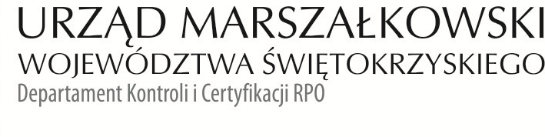 KC-I.432.228.1.2022                                                                                            Kielce, dn. 06.06.2022 r.Gmina Dwikozyul. Spółdzielcza 15, 27 – 620 DwikozyINFORMACJA POKONTROLNA NR KC-I.432.228.1.2022/DKS-2z kontroli realizacji projektu nr RPSW.03.03.00-26-0031/17 pn.: „Podniesienie efektywności energetycznej poprzez przeprowadzenie termomodernizacji budynków należących do Gminy Dwikozy wraz z wymianą oświetlenia oraz pozyskiwanie energii z instalacji fotowoltaicznej”, realizowanego w ramach Działania 3.3 „Poprawa efektywności energetycznej w sektorze publicznym i mieszkaniowym”, 3 Osi priorytetowej „Efektywna i zielona energia”, Regionalnego Programu Operacyjnego Województwa Świętokrzyskiego na lata 2014 - 2020, polegającej na weryfikacji dokumentów w zakresie prawidłowości przeprowadzenia właściwych procedur dotyczących udzielania zamówień publicznych, przeprowadzonej na dokumentach w siedzibie Instytucji Zarządzającej Regionalnym Programem Operacyjnym Województwa Świętokrzyskiego na lata 2014 – 2020 w dniach 21 – 25.03.2022 r. oraz na dokumentach zamieszczonych przez Beneficjenta w bazie SL 2014, w dniach 01.06.2022 r. oraz 03.06.2022 r.I. INFORMACJE OGÓLNE:Nazwa i adres badanego Beneficjenta:Gmina Dwikozy ul. Spółdzielcza 15, 27 – 620 DwikozyStatus prawny Beneficjenta:Wspólnoty samorządoweII. PODSTAWA PRAWNA KONTROLI:Niniejszą kontrolę przeprowadzono na podstawie art. 23 ust. 1 w związku z art. 22 ust. 4 ustawy                      z dnia 11 lipca 2014 r. o zasadach realizacji programów w zakresie polityki spójności finansowanych w perspektywie finansowej 2014-2020 (j.t. Dz.U. z 2020 r., poz. 818 ). III. OBSZAR I CEL KONTROLI:Cel kontroli stanowi weryfikacja dokumentów w zakresie prawidłowości przeprowadzenia przez Beneficjenta właściwych procedur dotyczących udzielania zamówień publicznych 
w ramach realizacji projektu nr RPSW.03.03.00-26-0031/17 pn.: „Podniesienie efektywności energetycznej poprzez przeprowadzenie termomodernizacji budynków należących do Gminy Dwikozy wraz z wymianą oświetlenia oraz pozyskiwanie energii z instalacji fotowoltaicznej”.Weryfikacja obejmuje dokumenty dotyczące udzielania zamówień publicznych związanych z wydatkami przedstawionymi przez Beneficjenta we wniosku o płatność nr RPSW.03.03.00-26-0031/17-006.Kontrola przeprowadzona została przez Zespół Kontrolny złożony z pracowników Departamentu Kontroli i Certyfikacji RPO Urzędu Marszałkowskiego Województwa Świętokrzyskiego z siedzibą w Kielcach, w składzie:Dariusz Kosela – Inspektor (kierownik Zespołu Kontrolnego),Marek Bartkiewicz – Główny Specjalista (członek Zespołu Kontrolnego).IV. USTALENIA SZCZEGÓŁOWE:W wyniku dokonanej w okresie 21-25.03.2022 r. weryfikacji dokumentów dotyczących zamówień udzielonych w ramach projektu nr RPSW.03.03.00-26-0031/17, przesłanych do Instytucji Zarządzającej Regionalnym Programem Operacyjnym Województwa Świętokrzyskiego na lata 2014 – 2020 przez Beneficjenta za pośrednictwem Centralnego systemu teleinformatycznego SL2014 oraz dokumentów zamieszczonych w systemie SL 2014 do dnia 03.06.2022 r. Zespół Kontrolny ustalił co następuje:Beneficjent w trybie podstawowym, zgodnie z art. 275 pkt 1 ustawy z dnia 11.09.2019 r. Prawo zamówień publicznych, (j.t. Dz.U. z 2021 r., poz. 1129 z późn. zm), przeprowadził postępowanie o udzielenie zamówienia publicznego, które zostało wszczęte w dniu 04.06.2021 r. poprzez zamieszczenie ogłoszenia o zamówieniu w Biuletynie Zamówień Publicznych pod numerem 2021/BZP 00073447/01. Celem przedmiotowego postępowania był wybór wykonawcy robót budowlanych obejmujących termomodernizację budynku Szkoły Podstawowej w Dwikozach oraz jego adaptację na Dom Dziennego Wsparcia. Następstwem rozstrzygnięcia w/w postępowania, było zawarcie w dniu 19.07.2021 r. umowy nr ZPI.271.04.2021.MD pomiędzy Beneficjentem a Wykonawcą – PZ-Budowa Patrycja Żyła z siedzibą w Staszowie. Wartość udzielonego zamówienia wynosi 1 894 200,00 zł brutto.Aneksem nr 1 z dnia strony umowy:  a) sprostowały błąd pisarski w § 10 ust. 2 umowy.b) zmieniły brzmienie § 2 ust. 2 umowy – wydłużając termin realizacji umowy do dnia  15.06.2022 r.,Z treści aneksu wynika iż zdaniem stron umowy jego zawarcie było zasadne z uwagi na okoliczności przedstawione przez Wykonawcę w piśmie z dnia 03.02.2022 r. W piśmie tym Wykonawca wskazywał następujące okoliczności:- brak możliwości przeprowadzenia prac w kotłowni budynku ze względu na niemożliwość nabycia wszystkich materiałów i urządzeń niezbędnych do wymiany instalacji kotłowni i centralnego ogrzewania. Brak ten jest następstwem pandemii COVID-19, wpływającej bezpośrednio na dostawców przez co okres oczekiwania na dostawę wynosi ok. 90 dni, (dostawa części urządzeń i materiałów zamówionych w miesiącu październiku 2020 r. miała miejsce dopiero w styczniu 2021 r.),- duża zachorowalność pracowników na Covid -19,- konieczność oczekiwania na ekspertyzę w zakresie możliwości pozostawienia stropu, nad którym jest mieszkanie prywatne - przy wykonywaniu robót zamiennych (dodatkowy monitoring przeciwpożarowy ).W toku postępowania kontrolnego Beneficjent został wezwany przez kontrolujących do zamieszczenia w systemie SL 2014 dokumentów potwierdzających powyżej wskazane okoliczności. Beneficjent w odpowiedzi na wezwanie zamieścił w systemie SL 2014 następujące dowody:oświadczenie Wykonawcy z dnia 01.06.2022 r., w którym wskazuje on iż:- oczekuje na oświadczenie z hurtowni materiałów budowlanych o braku możliwości pozyskania niektórych materiałów i przyczynach ich braku dostaw,- w miesiącu grudniu 2020 r. oraz styczniu 2021 r. większość pracowników Wykonawcy była wykluczona z pracy w zw. z pandemią Covid – 19,b) oświadczenie Instal – Tech s.c. Robert Wydrzyński i Wojciech z dnia 01.06.2022 r., w którym wskazano w szczególności iż:- Wykonawca w październiku 2021 r. zamówił 2 kotły grzewcze Buderus model GB 162-70  oraz 10 pomp ciepła,- w styczniu 2022 r. dokonano dla Wykonawcy dostawy w/w kotłów grzewczych oraz 4 pomp ciepła, (dostawa pozostałych sześciu pomp nie została wykonana do dnia sporządzenia niniejszej informacji pokontrolnej),- opóźnienia w dostawie zamówionego przez Wykonawcę sprzętu oraz brak dostępności pomp ciepła – są następstwem m.in. pandemii Covid – 19. c) listę osób na kwarantannie lub w izolacji domowej - wydruk z Platformy Usług Elektronicznych ZUS. Z treści tego dowodu wynika iż na kwarantannie lub w izolacji domowej przebywało dwóch pracowników Wykonawcy a nieobecność w pracy z w/w powodów – dla każdego pracownika wyniosła ok. 14 dni,d) ekspertyzę techniczną dotyczącą stanu ochrony przeciwpożarowej z lutego 2022 r.W ocenie kontrolujących, przedłożone przez Beneficjenta dowody:- potwierdzają wystąpienie wydłużonych okresów oczekiwania na dostawę materiałów i urządzeń niezbędnych do wymiany instalacji kotłowni i centralnego ogrzewania,- potwierdzają wyłącznie fakt nieobecności w pracy dwóch pracowników Wykonawcy przez okres ok. 14 dni liczonych dla każdego pracownika. W ocenie kontrolujących okoliczność ta nie uzasadniała konieczności wydłużenia okresu realizacji umowy o 88 dni,- potwierdza fakt sporządzenia w miesiącu lutym 2022 r. ekspertyzy technicznej dotyczącej stanu ochrony przeciwpożarowej. Dokonując oceny zamieszczonych przez Beneficjenta dowodów należy podnieść co następuje:- zgodnie z art. 15r ust. 1 Ustawy z dnia 02.03.2020 r. o szczególnych rozwiązaniach związanych z zapobieganiem, przeciwdziałaniem i zwalczaniem Covid – 19, innych chorób zakaźnych oraz wywołanych nimi sytuacji kryzysowych, ( j.t. Dz.U. 2021, poz. 2095 z późn. zm.) – strony umowy, które informują się o wpływie okoliczności związanych z wystąpieniem Covid – 19 na należyte wykonanie umowy – potwierdzają ten wpływ dołączając do przedkładanych informacji oświadczenia lub dokumenty potwierdzające te okoliczności,- zgodnie z art. 15r ust. 4 w/w ustawy – Zamawiający, po stwierdzeniu, że okoliczności związane z wystąpieniem Covid – 19 wpływają na należyte wykonanie umowy, dokonuje jej zmiany.W niniejszej sprawie Beneficjent nie żądał od Wykonawcy przedłożenia dokumentów potwierdzających wystąpienie następujących okoliczności związanych z Covid – 19, o których mowa w piśmie Wykonawcy z dnia 03.02.2022 r., tj.:- brak możliwości przeprowadzenia prac w kotłowni budynku ze względu na niemożliwość nabycia wszystkich materiałów i urządzeń niezbędnych do wymiany instalacji kotłowni i centralnego ogrzewania będącego następstwem pandemii COVID-19, wpływającej bezpośrednio na dostawców przez co okres oczekiwania na dostawę wynosi ok. 90 dni, (dostawa części urządzeń i materiałów zamówionych w miesiącu październiku 2020 r. miała miejsce dopiero w styczniu 2021 r. ),- duża zachorowalność pracowników na Covid -19, W sytuacji w której Beneficjent nie żądał od Wykonawcy przedłożenia dokumentów potwierdzających wystąpienie w/w okoliczności związanych z Covid – 19 nie można uznać iż przed dokonaniem zmiany umowy (zawarciem aneksu nr 1) Beneficjent stwierdził iż okoliczności związane z wystąpieniem Covid – 19 faktycznie miały miejsce i wpływały na należyte wykonanie umowy. Reasumując należy przyjąć iż zawarcie aneksu nr 1 do umowy nr ZPI.271.04.2021.MD nastąpiło z naruszeniem art. 15r ust. 1, ust. 4 omawianej ustawy.Należy także zaznaczyć iż w toku prowadzonego postępowania kontrolnego Beneficjent:  - przedłożył dowód, tj. oświadczenie Instal – Tech s.c. Robert Wydrzyński i Wojciech z dnia 01.06.2022 r. potwierdzający okoliczność związaną z Covid – 19, wskazaną przez Wykonawcę w piśmie z dnia 03.02.2022 r. – tj. okoliczność - braku możliwości przeprowadzenia prac                      w kotłowni budynku ze względu na niemożliwość nabycia wszystkich materiałów i urządzeń niezbędnych do wymiany instalacji kotłowni i centralnego ogrzewania,- przedłożył dowód - ekspertyzę w zakresie możliwości pozostawienia stropu, nad którym jest mieszkanie prywatne - przy wykonywaniu robót zamiennych (dodatkowy monitoring przeciwpożarowy), z treści której wynika iż sporządzona została nie wcześniej jak w miesiącu lutym 2022 r.W związku z przedłożeniem w toku prowadzonego postępowania kontrolnego powyżej wskazanych dowodów należy przyjąć iż postanowienia aneksu nr 1 do umowy                                             nr ZPI 271.04.2021.MD z dnia 19.07.2021 r. są zgodne z art. 455 ust. 1 pkt 4 ustawy Pzp.                        w zw. z § 21 ust. 4 pkt 2, pkt 4 w/w umowy.Nadto, kontrolujący ustalili iż przedmiot umowy jest w trakcie realizacji.W toku postępowania stwierdzono również:- uchybienie nie mające wpływu na wynik postępowania polegające na naruszeniu art. 455 ust. 3 pkt 2 ustawy Pzp. – Beneficjent opublikował w BZP ogłoszenie o zmianie umowy w odpowiedzi na korespondencję, w której kontrolujący zwrócili się do Beneficjenta o zamieszczenie takiego ogłoszenia w systemie SL 2014. Przedmiotowe ogłoszenie zostało opublikowane 83 dni po zawarciu aneksu nr 1. Zdaniem kontrolujących, skutkiem opublikowania w/w ogłoszenia 83 dni po zawarciu aneksu nr 1 było:-  ograniczenie zasady jawności i transparentności przy realizacji umowy,- utrudnienie kontroli prawidłowości wprowadzanych zmian, w szczególności kontroli wykonywanej przez Prezesa UZP, który dowiadując się o zmianach umowy dokonanych                                z naruszeniem Pzp mógł je unieważnić w trybie art. 459 ust. 1 pkt 1 Pzp.  - uchybienie nie mające wpływu na wynik postępowania polegające na naruszeniu § 12 ust. 7 umowy o dofinansowanie projektu, poprzez zamieszczenie w module zamówienia publiczne               SL 2014 pełnej dokumentacji dotyczącej weryfikowanych:  postępowania, umowy oraz aneksu -   po terminie wynikającym z tejże umowy. Postępowanie zostało zweryfikowane przy wykorzystaniu listy sprawdzającej stanowiącej dowód nr 1 do Informacji Pokontrolnej.V. REKOMENDACJE I ZALECENIA POKONTROLNE:Ustalenia o średnim stopniu istotności: W trakcie weryfikacji dokumentacji dotyczącej w/w postępowania, o udzielenie zamówienia, umowy oraz aneksu - opisanych w Ad. IV niniejszej Informacji pokontrolnej stwierdzono, że Beneficjent naruszył:- art. 455 ust. 3 pkt 2 ustawy Pzp. – Beneficjent opublikował w BZP ogłoszenie o zmianie umowy w odpowiedzi na korespondencję, w której kontrolujący zwrócili się do Beneficjenta o zamieszczenie takiego ogłoszenia w systemie SL 2014. Przedmiotowe ogłoszenie zostało opublikowane 83 dni po zawarciu aneksu nr 1.W związku z powyższym, IZ RPOWŚ 2014-2020 zaleca na przyszłość realizację obowiązku wynikającego z w/w przepisu ustawy Pzp. bez zbędnej zwłoki,- art. 15r ust. 1, ust. 4 Ustawy z dnia 02.03.2020 r. o szczególnych rozwiązaniach związanych z zapobieganiem, przeciwdziałaniem i zwalczaniem Covid – 19, innych chorób zakaźnych oraz wywołanych nimi sytuacji kryzysowych – Beneficjent zawarł aneks nr 1 w sytuacji w której przed jego zawarciem nie żądał od Wykonawcy przedłożenia dokumentów potwierdzających wystąpienie okoliczności związanych z Covid – 19 mających wpływ na należyte wykonanie umowy.W związku z powyższym, IZ RPOWŚ 2014-2020 zaleca na przyszłość zachowanie większej staranności przy wprowadzaniu zmian do umów zawartych w następstwie przeprowadzonych postępowań o udzielenie zamówień publicznych.- § 12 ust. 7 umowy o dofinansowanie projektu, poprzez zamieszczenie w module zamówienia publiczne SL dokumentacji, po terminie określonym w umowie.
W związku z powyższym, IZ RPOWŚ 2014-2020 zaleca na przyszłość stosowanie się do zapisów wynikających z umowy o dofinansowanie w w/w zakresie.Niniejsza informacja pokontrolna zawiera 7 stron oraz 1 dowód, który jest udostępniony do wglądu w siedzibie Departamentu Kontroli i Certyfikacji RPO, ul. Witosa 86, 25 – 561 Kielce.Dokument sporządzono w dwóch jednobrzmiących egzemplarzach, z których jeden zostaje przekazany Beneficjentowi. Drugi egzemplarz oznaczony terminem „do zwrotu” należy odesłać
na podany powyżej adres w terminie 14 dni od dnia otrzymania Informacji pokontrolnej.Jednocześnie informuje się, iż w ciągu 14 dni od dnia otrzymania Informacji pokontrolnej Beneficjent może zgłaszać do Instytucji Zarządzającej pisemne zastrzeżenia, co do ustaleń w niej zawartych. Zastrzeżenia przekazane po upływie wyznaczonego terminu nie będą uwzględnione.Kierownik Jednostki Kontrolowanej może odmówić podpisania Informacji pokontrolnej informując na piśmie Instytucję Zarządzającą o przyczynach takiej decyzji.Kontrolujący: IMIĘ I NAZWISKO:         Dariusz Kosela      ………………………………….IMIĘ I NAZWISKO:        Marek Bartkiewicz ………………………………….                       Kontrolowany/a:…………………………….